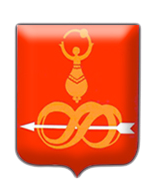 РЕШЕНИЕСОВЕТА ДЕПУТАТОВ МО «ДЕБЕССКИЙ РАЙОН»УДМУРТСКОЙ РЕСПУБЛИКИО внесении изменений в Положение о проведении аттестации муниципальных служащих в Дебесском районе, утвержденное решением Совета депутатов МО «Дебесский район» от  №29Принято Советом депутатов                                  		             27 ноября 2014 годаВ целях приведения нормативных правовых актов в соответствие действующему законодательству, на основании протеста прокурора Дебесского района от  №50-2014, руководствуясь Уставом муниципального образования «Дебесский район», Совет депутатов МО «Дебесский район» решил:1. Внести в Положение о проведении аттестации муниципальных служащих в Дебесском районе, утвержденное решением Совета депутатов МО «Дебесский район» от  №29 «Об утверждении положения о проведении аттестации муниципальных служащих в Дебесском районе» следующие изменения:а) пункт 7 изложить в следующей редакции:«7. Внеочередная аттестация может проводиться по решению представителя нанимателя (работодателя) в лице Главы МО «Дебесский район», главы Администрации МО «Дебесский район», руководителя структурного подразделения Администрации МО «Дебесский район», наделенного правами юридического лица, после принятия в установленном порядке решения:1) о сокращении должностей муниципальной службы в органе местного самоуправления, структурном подразделении, наделенном правами юридического лица;2) об изменении условий оплаты труда муниципальных служащих.»;б) пункт 8 изложить в следующей редакции: «8. Для проведения аттестации муниципальных служащих по решению представителя нанимателя в лице Главы МО «Дебесский район», главы Администрации МО «Дебесский район», руководителя структурного подразделения Администрации МО «Дебесский район», наделенного правами юридического лица, издается распорядительный акт Главы МО «Дебесский район», Администрации МО «Дебесский район», структурного подразделения Администрации МО «Дебесский район», наделенного правами юридического лица, содержащий положения:1) о формировании аттестационной комиссии;2) об утверждении графика проведения аттестации;3) о составлении списков муниципальных служащих, подлежащих аттестации;4) о подготовке документов, необходимых для работы аттестационной комиссии.»;в) пункт 9 изложить в следующей редакции:«9. Аттестационная комиссия формируется распорядительным актом Главы МО «Дебесский район», Администрации МО «Дебесский район», структурного подразделения Администрации МО «Дебесский район», наделенного правами юридического лица. Указанным актом определяется состав аттестационной комиссии, сроки и порядок ее работы»;г) пункт 12 изложить в новой редакции:«12. Аттестационная комиссия состоит из председателя, заместителя председателя, секретаря и членов комиссии. Все члены аттестационной комиссии при принятии решений обладают равными правами.»;д) в пункте 13:слово «работодателем» заменить словами «представителем нанимателя (работодателем)»;после слов «до начала аттестации» добавить слова «(приложение 1)»;е) пункт 15 после слов «представляется отзыв» дополнить словами «(приложение 2)»;ж) подпункт 4 пункта 16 добавить словами «(Приложения 3, 4)»;з) пункт 17 добавить словами «(Приложение 5)»;и) в пункте 19 слова «Отдел кадровой и правовой работы Аппарата главы МО «Дебесский район», Совета депутатов МО «Дебесский район», Администрации МО «Дебесский район» заменить словами «Секретарь аттестационной комиссии»;к) пункт 27 дополнить предложением следующего содержания: «Периодом аттестации считается время с момента ознакомления аттестуемого с графиком проведения аттестации до момента сообщения аттестованным муниципальным служащим результатов аттестации.»;л) в пункте 31 после слов «согласно приложению» добавить цифру «6»;м) в пункте 36 подпункты 1 - 4 исключить;2. Настоящее решение вступает в силу с момента его официального опубликования.Глава муниципального образования				           	А.Л. Глуховс. Дебесы27 ноября 2014 года№ 67		                                                                                                                                Приложение № 1к Положению о проведении аттестации муниципальных служащих в муниципальном образовании «Дебесский район»ГРАФИКпроведения аттестации муниципальных служащихв ____________________________________________________________________________(наименование органа местного самоуправления, муниципального органа, органа местной администрации)(наименование муниципального образования)Приложение № 2к Положению о проведении аттестации муниципальных служащих в муниципальном образовании «Дебесский район»ОТЗЫВоб исполнении муниципальным служащим должностных обязанностей за аттестационный период _______________1. Фамилия, имя, отчество   _____________________________________________________2. Замещаемая должность на момент проведения аттестации и дата назначения на должность   _____________________________________________________________________________3. Перечень основных вопросов (документов), в решении (разработке) которых принимал участие   __________________________________________________________________________________________________________________________________________________4. Мотивированная оценка профессиональных, личностных качеств и результатов профессиональной служебной деятельности _______________________________________- могут применяться примерные определения и характеристики уровней оценок профессиональных, личностных качеств и результатов профессиональной деятельности муниципальных служащих5. Замечания и предложения ______________________________________________________________________________________________________________________________________________________________________________________________________________«_____» _______________ 20 _____ г.Приложение № 3к Положению о проведении аттестации муниципальных служащих в муниципальном образовании «Дебесский район»Примерное определение и характеристика уровней оценокпрофессиональных, личностных качеств и результатов профессиональной деятельности муниципальных служащих высших, главных, ведущих категорий должностей Приложение № 4к Положению о проведении аттестации муниципальных служащих в муниципальном образовании «Дебесский район»Примерное определение и характеристика уровней оценокпрофессиональных, личностных качеств и результатов профессиональной деятельности муниципальных служащих старших, младших категорий должностей Приложение № 5к Положению о проведении аттестации муниципальных служащих в муниципальном образовании «Дебесский район»Сведения  о выполненных поручениях и подготовленных проектах документов за аттестационный период муниципальным служащим _____________________________                                                                          (Ф.И.О. аттестуемого)«_____» ____________________ 20 _____ г.                                         Приложение № 6к Положению о проведении аттестации муниципальных служащих в муниципальном образовании «Дебесский район»АТТЕСТАЦИОННЫЙ ЛИСТМУНИЦИПАЛЬНОГО СЛУЖАЩЕГО1. Фамилия, имя, отчество________________________________________________________________2. Год, число и месяц рождения___________________________________________________________3. Сведения о профессиональном образовании, наличии ученой степени, ученого звания___________________________________________________________________________________________________________(когда и какое учебное заведение окончил,специальность и квалификация по образованию,ученая степень, ученое звание)4. Замещаемая должность муниципальной службы на момент аттестации и дата назначения на эту должность______________________________________________________________________________5. Стаж муниципальной службы___________________________________________________________6. Общий трудовой стаж__________________________________________________________________7. Вопросы к муниципальному служащему и краткие ответы на них______________________________________________________________________________________8. Замечания и предложения, высказанные аттестационной комиссией__________________________9. Краткая оценка выполнения муниципальным служащим рекомендаций предыдущей аттестации_____________________________________________________________________________(выполнены, выполнены частично, не выполнены)10. Решение аттестационной комиссии______________________________________________________(соответствует замещаемой должности муниципальной службы; не соответствует замещаемой должности муниципальной службы)11. Количественный состав аттестационной комиссии_________________________________________На заседании присутствовало _______ членов аттестационной комиссииКоличество голосов за ______, против_______12. Рекомендации________________________________________________________________________13. Примечания_________________________________________________________________________Председатель                       ______________                     ______________________________аттестационной комиссии      (подпись)                                                      (расшифровка подписи)Заместитель председателя  ______________                    ______________________________аттестационной комиссии      (подпись)                                                      (расшифровка подписи)                   Секретарь                            ______________                     ______________________________аттестационной комиссии      (подпись)                                                       (расшифровка подписи)Члены                                  _______________                     _____________________________аттестационной комиссии      (подпись)                                                       (расшифровка подписи)Дата проведения аттестации С аттестационным листом ознакомился____________________________________________                                                                           (подпись муниципального служащего, дата)(место для печати органа местного  самоуправления) «_____» ____________________ 20 _____ г.УТВЕРЖДЕН(наименование правового акта)от ____.____.________ № ____________№п/пСтруктурноеподразделениеФамилия, имя, отчество аттестуемого Дата, время и место проведения аттестацииДата представления документовОтветственное лицо за представление отзыва (подпись)Дата предыдущей аттестацииПодпись аттестуемогоУТВЕРЖДАЮ_______________________________________(должность вышестоящего руководителя)_______________________________________(подпись, инициалы, фамилия)«_____» _______________ 20 _____ г.Профессиональные, личностные качества и результаты профессиональной служебной деятельностиМотивированная оценка_______________________________________(должность непосредственного руководителя)_______________   _________________                  (подпись)              (инициалы, фамилия)С отзывом ознакомился _____________________________________________________(число, подпись, инициалы, фамилия)№п/пНаименование качеств и результатовХарактеристика уровней оценокХарактеристика уровней оценокХарактеристика уровней оценок1Профессиональная компетентность – знание законодательных актов, руководящих и нормативных документов, знание отечественного и зарубежного опыта, широта профессионального кругозора.Недостаточный опыт работы, знает специальные вопросы, недостаточно осведомлен в смежных областях знаний.Достаточно большой опыт работы, знает специальные вопросы, осведомлен в смежных областях знаний.Большой опыт работы, хорошо разбирается в специальных вопросах, хорошая осведомленность в смежных областях знаний.2Способность оперативно и самостоятельно принимать обоснованные решения и отвечать за них, умение быстро и правильно реагировать на возникающие ситуации, аргументировано отстаивать свою точку зрения, оперативно принимать меры, направленные на ликвидацию или предупреждение наметившихся отклонений.Не всегда способен оперативно и самостоятельно принимать обоснованные решения, реагировать на возникающие ситуации. Способен оперативно и самостоятельно принимать обоснованные решения и отвечать за них, умеет правильно и быстро реагировать на возникающие вопросы.Оперативно и самостоятельно принимает обоснованные решения во всех необходимых случаях, аргументировано отстаивает свою точку зрения.3Способность практически организовать работу коллектива и направлять деятельность работников на осуществление поставленных задач (умение планировать и распределять работу между подчиненными, координировать и контролировать работу сотрудников).Не всегда способен организовать труд коллектива.Способен рационально организовать труд коллектива, обеспечивает постоянный контроль над выполнением задания, регулярно осуществляет проверку его выполнения. Умеет четко организовать труд коллектива, обеспечивает подчиненных заданием с учетом индивидуальных способностей, осуществляет контроль над ходом выполнения задания.4Способность воспитывать у работников чувство ответственности за порученное дело, стимулировать творческую инициативу, направленную на повышение эффективности деятельности, рост квалификации, умение создать в коллективе благоприятный морально-психологический  климат, способность направлять и учить подчиненных, поддерживать дисциплину, проявлять систематическую заботу о них.Недостаточно занимается воспитанием деловых качеств у работников, не умеет создать в коллективе благоприятный морально-психологический  климат.Занимается воспитанием деловых качеств у работников, занимается этим специально, способен создать благоприятный морально-психологический  климат в коллективе.Постоянно воспитывает у подчиненных деловые качества, занимается этим регулярно, проявляет систематическую заботу о подчиненных.5Способность работать в экстремальных условиях, выполнять работы, требующие аналитической оценки, в процессе принятия и выработки нестандартных решений. Не всегда способен работать в экстремальных условиях, не всегда способен выполнять работы, требующие аналитической оценки.Почти всегда способен работать в экстремальных условиях, выполнять работы, требующие аналитической оценки.Всегда способен работать в экстремальных условиях, выполнять работы, требующие аналитической оценки в процессе принятия и выработки нестандартных решений.№п/пНаименование качеств и результатовХарактеристика уровней оценокХарактеристика уровней оценокХарактеристика уровней оценок1Профессиональная компетентность – знание законодательных актов, руководящих и нормативных документов, знание отечественного и зарубежного опыта, широта профессионального кругозора, умение применять их в профессиональной служебной деятельности.Небольшой опыт работы, недостаточно осведомлен в специальных вопросах. Достаточный опыт работы, знает специальные вопросы, хорошо в них ориентируется.Большой опыт работы, хорошо знает специальные вопросы, свободно в них ориентируется, достаточные знания зарубежного и отечественного опыта.2Сознание ответственности за последствия своих действий, принимаемые решения.Недостаточно сознает ответственность за последствия своих действий, иногда избегает ее.Сознает ответственность за последствия своих действий, принимаемых решений, никогда не избегает ответственности.Охотно принимает на себя ответственность, предвидит и готов нести полную ответственность за результаты своих действий.3Способность четко организовать и планировать выполнение порученных заданий, умение рационально использовать рабочее время, сосредоточиться на главном. Не всегда рационально использует рабочее время,  не всегда может правильно организовать свой труд.Умеет организовать трудовой процесс, планирует работу, рационально использует рабочее время. Умеет хорошо и рационально организовать трудовой процесс, всегда планирует работу, успевает решать в течении рабочего времени все намеченные вопросы.4Способность выполнять должностные функции самостоятельно, без помощи руководителя или старшего по должности. Почти всегда обращается к помощи руководителя или старшего по должности. Обращается иногда к помощи начальника или старшего по должности, все вопросы старается решать самостоятельно.В редких случаях обращается к помощи руководителя  или старшего по должности.5Творческий подход к решению поставленных задач, активность и инициативность в освоении новых технологий. Малоактивен, неинициативен, не способен быстро адаптироваться к новым условиям и требованиям.Достаточно активен, инициативен, способен адаптироваться к новым условиям и требованиям.Всегда ищет новые формы деятельности, активен, быстро осваивается в новых условиях.6Способность сохранять высокую работоспособность в экстремальных условиях.Не способен сохранять высокую работоспособность на весь период работы.Способен сохранять высокую работоспособность на весь период работы.Способен трудиться интенсивно в течение всего рабочего времени,  сохраняет высокий уровень работоспособности при изменившихся внешних условиях.№п/пПеречень основных вопросов (документов), в решении (разработке) которых принимал участиеНаименование поручений, выполненных работ (заданий) Качество выполненных работ (зданий), в т.ч. соблюдение сроковКачество выполненных работ (зданий), в т.ч. соблюдение сроковКачество выполненных работ (зданий), в т.ч. соблюдение сроков№п/пПеречень основных вопросов (документов), в решении (разработке) которых принимал участиеНаименование поручений, выполненных работ (заданий) Хорошо Удовлетворительно Неудовлетворительно 12345______________________________________________________________________(должность непосредственного руководителя)(подпись, инициалы, фамилия)